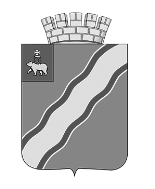 ДУМАКРАСНОКАМСКОГО ГОРОДСКОГО ОКРУГАПЕРМСКОГО КРАЯРЕШЕНИЕ26.04.2023                                                                                                         № 33О внесении изменений в Перечень муниципального имущества Краснокамского городского округа, предназначенного для  предоставления во владение и (или) пользование субъектам малого и среднего предпринимательства, и организациям, образующим инфраструктуру поддержки субъектов малого и среднего предпринимательства, утвержденный решением Думы Краснокамского городского округа от 23.10.2019 № 157В соответствии с федеральными законами от 06 октября 2003 г. № 131-ФЗ «Об общих принципах организации местного самоуправления в Российской Федерации», от 27 июля 2007 г. № 209-ФЗ «О развитии малого и среднего предпринимательства в Российской Федерации», Порядком формирования, ведения, обязательного опубликования Перечня муниципального имущества Краснокамского городского округа, предназначенного для предоставления во владение и (или) пользование субъектам малого и среднего предпринимательства и организациям, образующим инфраструктуру поддержки субъектов малого и среднего предпринимательства, утвержденным решением Краснокамской городской Думы от 29 мая 2019 г. № 88,  Уставом Краснокамского городского округа Пермского краяДума Краснокамского городского округа РЕШАЕТ:1. Внести в Перечень муниципального имущества Краснокамского городского округа, предназначенного для  предоставления во владение и (или) пользование субъектам малого и среднего предпринимательства, и организациям, образующим инфраструктуру поддержки субъектов малого и среднего предпринимательства, утвержденный решением Думы Краснокамского городского округа от 23 октября 2019 г. № 157 (в редакции решения Думы Краснокамского городского округа от 28.04.2021 № 46), следующие изменения: 1.1. позиции 2, 4 исключить;1.2. дополнить Перечень позициями 7, 8, 9 согласно приложению к настоящему решению.2. Решение подлежит опубликованию в специальном выпуске «Официальные материалы органов местного самоуправления Краснокамского городского округа» газеты «Краснокамская звезда». 3. Контроль за исполнением решения возложить на комиссию по экономике, бюджету и налогам Думы Краснокамского городского округа.Председатель ДумыКраснокамского городского округа                                                Д.Г. ЧеплыгинПриложение к решению Думы Краснокамского городского округа от_26.04.2023 № 33ИЗМЕНЕНИЯв Перечень муниципального имущества Краснокамского городского округа, предназначенного для  предоставления во владение и (или) пользование субъектам малого и среднего предпринимательства, и организациям, образующим инфраструктуру поддержки субъектов малого и среднего предпринимательства№ п/пАдрес (местоположение) объектаВид объекта недвижимости;Наименование объекта учета Сведения о недвижимом имуществе Сведения о недвижимом имуществе Сведения о недвижимом имуществе Сведения о недвижимом имуществе Сведения о недвижимом имуществе Сведения о недвижимом имуществе Сведения о недвижимом имуществе Сведения о недвижимом имуществе № п/пАдрес (местоположение) объектаВид объекта недвижимости;Наименование объекта учета Основная характеристика объекта недвижимости <4>Основная характеристика объекта недвижимости <4>Основная характеристика объекта недвижимости <4>Кадастровый номер <5>Кадастровый номер <5>Техническое состояние объекта недвижимостиКатегория земельВид разрешенного использования земель№ п/пАдрес (местоположение) объектаВид объекта недвижимости;Наименование объекта учета Тип (площадь - для земельных участков, зданий, помещений; протяженность, объем, площадь, глубина залегания - для сооружений; протяженность, объем, площадь, глубина залегания согласно проектной документации - для объектов незавершенного строительства)Фактическое значение/Проектируемое значение (для объектов незавершенного строительства)Единица измерения (для площади - кв. м; для протяженности - м; для глубины залегания - м; для объема - куб. м)НомерТип (кадастровый, условный, устаревший)Техническое состояние объекта недвижимостиКатегория земельВид разрешенного использования земель1234567891011127Пермский край, г. Краснокамск, ул. Ленина, з/у 2Земельный участокплощадь1269кв.м.59:07:0011308:223Пригоден  к эксплуатацииземли населенных пунктовмагазины8Пермский край, г. Краснокамск, пр. КомсомольскийЗемельный участокплощадь789кв.м.59:07:0010608:660пригоден  к эксплуатацииземли населенных пунктовмагазины9Пермский край, г.о. Краснокамский, с. Усть-Сыны,  ул. СовхознаяЗемельный участокплощадь300кв.м.59:07:0470107:167пригоден  к эксплуатацииземли населенных пунктовмагазиныСведения о движимом имуществе Сведения о движимом имуществе Сведения о движимом имуществе Сведения о движимом имуществе Сведения о правообладателях и о правах третьих лиц на имуществоСведения о правообладателях и о правах третьих лиц на имуществоСведения о правообладателях и о правах третьих лиц на имуществоСведения о правообладателях и о правах третьих лиц на имуществоСведения о правообладателях и о правах третьих лиц на имуществоСведения о правообладателях и о правах третьих лиц на имуществоСведения о правообладателях и о правах третьих лиц на имуществоГосударственный регистрационный знак (при наличии)Марка, модельГод выпускаСостав (принадлежнос-ти) имущества Для договоров аренды и безвозмездного пользованияДля договоров аренды и безвозмездного пользованияНаименование правообладателя <11>Наличие ограниченного вещного права на имущество <12>ИНН правообладателя<13>Контактный номер телефона <14>Адрес электронной почты <15>Государственный регистрационный знак (при наличии)Марка, модельГод выпускаСостав (принадлежнос-ти) имущества Наличие права аренды или права безвозмездного пользования на имущество  <10>Дата окончания срока действия договора (при наличии)Наименование правообладателя <11>Наличие ограниченного вещного права на имущество <12>ИНН правообладателя<13>Контактный номер телефона <14>Адрес электронной почты <15>1314151617181920212223нетЗемельный участок, государственная собственность на который не разграниченанет8(34273) 4 46 17kio_krasnokamsk@mail.ruнетМО "Краснокамский городской округ"нет8(34273) 4 46 17kio_krasnokamsk@mail.ruнетЗемельный участок, государственная собственность на который не разграниченанет8(34273) 4 46 17kio_krasnokamsk@mail.ru